Federfarma Avellino Federfarma BeneventoFederfarma Caserta
Federfarma NapoliFederfarma Salerno

A tutte le Farmacie Associate Prot. N. 18/2020Napoli, 04/03/2020Oggetto: Nota Regionale trasmissione NRESi ha cura di trasmettere la nota del Servizio Farmaceutico Regionale, che individua, esplicitamente in riferimento all’attuale stato emergenziale, una modalità concordata con la scrivente Federazione al fine di ottimizzare la gestione dell’emergenza epidemiologica da Coronavirus (COVID-19).È del tutto evidente che tale azione riveste carattere di eccezionalità, confinata nei limiti temporali della emergenza stessa. Confidando nella consueta sensibilità e professionalità dei colleghi, invio a tutti i miei più cordiali saluti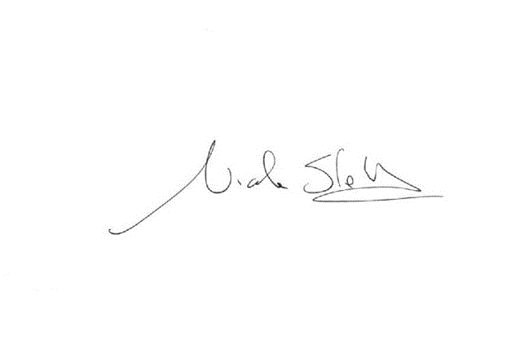 Il PresidenteNicola Stabile